田志刚同志先进事迹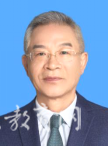 田志刚，男，汉族，1956年10月出生，中共党员，中国工程院院士，中国科学技术大学教授，国家杰青、基金委创新群体负责人、教育部长江计划创新团队负责人、973项目首席科学家、国务院学位办学科评议组专家。中国免疫学会理事长，全国模范教师。获王宽诚育才一等奖、宝钢优秀教师奖、朱李月华优秀教师奖、第七届杨亚洲教育奖等荣誉和奖励。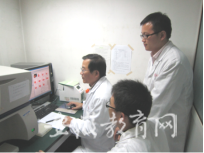 20年来始终战斗在本科生和研究生教学第一线20年来坚持为本科生授课，所辅导37名本科毕业生中11名在国内外学术刊物发表论文，其中4名学生获得郭沫若奖学金（中国科大本科生最高奖）。开设了七门难度渐进式免疫学课程，形成了本科生-硕士生-博士生“三位一体”课程体系和理论-技能-输出性学习的“三梯次”教学模式。共指导毕业博士生77名，硕士生36名，2人获中国科学院院长特别奖，7人获中国科学院院长优秀奖；毕业研究生中8名获国家级人才称号，有16名成为著名大学教授，2人获得国家杰青，1人创新群体负责人，4人优青，2人青千。参编本科生和研究生免疫学教材13版次，为全国高等教育医学数字化规划教材《医学免疫学》副主编，参编书目涵盖了目前全国使用的主流免疫学教材。田志刚教授始终把三尺讲台当作主战场，长期坚持给本科生和硕博士生上免疫生物学课，课时总数较多，教学效果评分名列前茅。他把科研热情贯的培养穿于学生教学实践中，积极辅导大学生研究计划，指导的本科生毕业中9名本科生以第一作者发表论文，2人为共作者发表论文。连续7年奔赴不同城市给中国免疫学会博士生暑期学校上课，为清华大学、北京大学、复旦大学、上海交通大学的免疫学暑期学校或课程授课。积极参与面向全国的、复旦大学主持的《免疫与健康》微专业课程的视频教学。“三位一体”和“三梯次”免疫生物学课程群体系的创建免疫生物学是综合生物学教学过程中的一个难点。田志刚教授因人施教，开设了七门难度渐进式的免疫学课程，创建了本科-硕士-博士“三位一体”的贯通课程体系，实现了理论-技能-输出性学习的“三梯次”教学，这套课程体系得到同行高度认可，纷纷来校学习或特邀外出讲授。经过这样免疫生物学培训的本科生、研究生和博士生得到国内外顶级实验室的邀请，成为国际名校的博士生或博士后。他参编了绝大多数免疫学主流教材，及时融入新的免疫学知识。将素质培养和科研道德放在研究生教育的第一位素质教育和科研能力培养是研究生教育重中之重。田志刚教授通过构建一套分阶段、序贯式、规范化培养体系来落实这一目标，分别为一至五年级的研究生制定不同培养计划。形成了研究组会、周工作汇报、季度工作汇报、年中年终汇报、一对一单独研讨等固定规范的培养流程。培养学生国际化视野，每位研究生至少出国学术交流一次。学生进入实验室第一件事是科学道德、研究伦理和实验记录培训，严格执行实验记录的写作规范、常态检查、科研进度汇报与实验记录出处挂钩等，杜绝了科学不端行为的发生。该经验以“研究生实验记录培训和规范化管理”为文发表于2010年《学位与研究生教育》。近五年指导10位博士生和1位硕士生毕业，研究生为第一作者发表SCI论文30余篇，其中影响因子10分以上的重要论文10余篇（包括Science、Nat Immunol、Immunity等）。毕业研究生在国内外崭露头角，2人获得国家杰青，1人为创新群体负责人，4人获得国家优青，2人获得国家青千，16人成为清华大学、复旦大学、中国科学技术大学、山东大学、新加坡国立大学等知名高校教授。以免疫学教学育人和科学研究推动生物学科建设田志刚教授所带领的免疫学教学与科研团队由14位教授组成，包括院士1名、国家杰青1名、国家优青3名、国家青千4名等（不重复计算）。先后获得教育部长江计划创新团队、获得2个国家基金委创新研究群体、首个国家基金委基础科学中心（医学部-免疫学）承建单位、中国科学院天然免疫与慢性疾病重点实验室、合肥微尺度物质科学国家研究中心分子医学部，推动了中国科学技术大学医学学科建设，为该校生物学科名列全国学科评估前茅做出了主要贡献。